.Dance sequence:-  70-20-70-16-FinaleChoreographers note:-  The dance is performed 2/4 timing – HALF TEMPO or 101 bpm.The music is heavily phrased – the dance is not. Go for the ‘styling options’ to add a little fun. ALSO.. at the verystart of the music (not the dance) you can ‘Hail The Taxi’ twice… just to get you in the mood…Always remember - 'The beat may reach your feet - but the rhythm should electrify your soul'.Dance starts with the Trumpet of Herb Alpert - after the pause 10 seconds into the music.2x Side Rock-Rock-Triple Step 1/2 Turn.Style Note:	Optional: on ‘Side Rocks’ - lean and stretch a little to each side as if looking through a crowdOptional: ‘Looking For Taxi’.. shade eyes with hand (Left turn=Left hand etc)2x Rock-Recover- Triple Step 1/2 Turn.Style Note:	Optional: on ‘Rock Forward’ only - lean and stretch a little as if looking through a crowdOptional: ‘Looking For Taxi’.. shade eyes with hand (Left turn=Left hand etc)FINALE:	‘Wall’ 4: from this point continue with the ‘Finale’2x Side-Side-In-in-In.RESTART:	‘Wall’ 2: restart the dance from count 11/4 Side. Rec. 1/4 Side-Rec-1/4 Side. Rec. 1/4 Side. Together-Cross-Side.Side Rock. Recover. Together-Cross-Side. Side Rock. Recover. Triple Step Full Turn.Double Charleston4x 1/4 Touch (see note for last count)Double Charleston4x 1/4 Touch (see note for last count)Side. Side. Together-Cross-Side. Recover. HAIL TAXI !!Dance note:	Count 70 – HAIL TAXI: This coincides with the HORN sound.A ‘Cheeky’ variation: Replace Count 16 with leaning upper body & hands forward - push bottom backward.Finale:	‘Wall’ 4 (including ‘restart’) after completing Count 16 continue with:2x Basic Charleston-Forward-Pivot 1/2 Left. Side Rock. Recover. Touch. HAIL TAXI !!.Dance note:	Counts 1-4 and 7-10: use a slight sweeping motion.Dance note:	Count 16 – HAIL TAXI: This coincides with the HORN sound.A ‘Cheeky’ variation: Replace Count 16 with leaning upper body & hands forward - push bottom backward.Taxi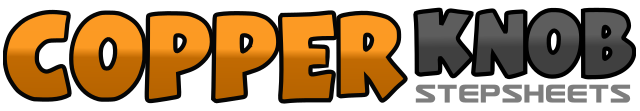 .......Count:70Wall:1Level:Intermediate.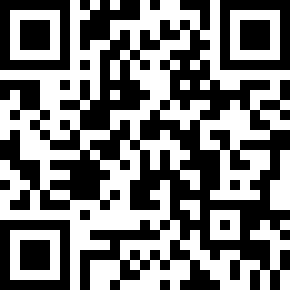 Choreographer:William Sevone (UK) - May 2012William Sevone (UK) - May 2012William Sevone (UK) - May 2012William Sevone (UK) - May 2012William Sevone (UK) - May 2012.Music:Tijuana Taxi - Herb Alpert & The Tijuana BrassTijuana Taxi - Herb Alpert & The Tijuana BrassTijuana Taxi - Herb Alpert & The Tijuana BrassTijuana Taxi - Herb Alpert & The Tijuana BrassTijuana Taxi - Herb Alpert & The Tijuana Brass........1 – 2Rock right to right side. Rock onto left.3& 4‘Looking For Taxi’ - Triple step 1(on the spot) ½ turn over left shoulder (R.L-R) (6).5 – 6Rock left to left side. Rock onto right.7& 8‘Looking For Taxi’ - Triple step 1(on the spot) ½ turn over right shoulder (L.R-L) (12).9 – 10Rock forward onto right. Recover onto left.11& 12‘Looking For Taxi’ - Triple step 1(on the spot) ½ turn over left shoulder (R.L-R) (6).13 – 14Rock backward onto left. Recover onto right.15& 16‘Looking For Taxi’ - Triple step 1(on the spot) ½ turn over right shoulder (L.R-L) (12).17 – 18Step right to right side. Step left to left side.19& 20Heels In-Toes In-Heels in.21 – 22Step right to right side. Step left to left side.23& 24Heels In-Toes In-Heels in.25 – 26Turn ¼ left & rock right to right (9). Recover onto left. (‘missed the Taxi’).27& 28Turn ¼ left & rock right to right (6), recover onto left, turn ¼ left & rock right to right (3).29 – 30Recover onto left. Turn ¼ left & rock right to right side (12). (‘missed the Taxi’)31& 32Step left next to right, cross right over left, step left to left side.33 – 34Rock right to right side. Recover onto left.35& 36Step right to next to left, cross left over right, step right to right side.37 – 38Rock left to left side. Recover onto right.39& 40Triple step (on the spot) full turn over left shoulder (L.R-L.)41 – 42Touch right forward. Step backward onto right.43 – 44Touch left backward. Step left forward.45 – 46Touch right forward. Step backward onto right.47 – 48Touch left backward. Step left forward.49 – 52Turn ¼ left on ball of left & touch right to right side FOUR TIMES (on count 52 step right to right side)53 – 54Touch left forward. Step backward onto left.55 – 56Touch right backward. Step right forward.57 – 58Touch left forward. Step backward onto left.59 – 60Touch right backward. Step right forward.61 – 64Turn ¼ right & touch left to left side FOUR TIMES (on count 64 step left to left side)65 – 66Step right to right side. Step left to left side.67& 68Step right next to left, cross left over right, step right to right side.69 – 70‘Hail Taxi’ - Recover onto left. Hitching right knee & raising left heel – raise right hand into the air.1 – 2Touch right forward. Step backward onto right.3 – 4Touch left backward. Step left forward.5 – 6Step forward onto. Pivot ½ right (weight on left.7 – 8Touch right forward. Step backward onto right.9 – 10Touch left backward. Step left forward.11 – 12Step forward onto. Pivot ½ right (weight on left.13 – 14Rock right to right side. Recover onto left.15 – 16‘Hail Taxi’ - Touch right next to left. Hitching right knee & raising left heel – raise right hand into the air